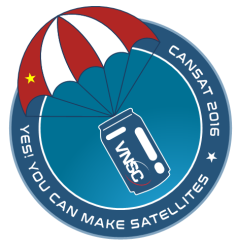 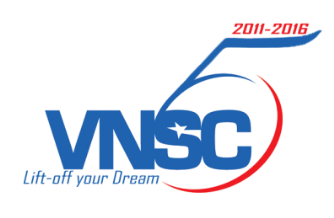 Đơn đăng ký tham giaCUỘC THI CANSAT 2017(Mẫu 1)I, Thông tin chungTên nhóm:Trường/ Đơn vị:Người hướng dẫn (nếu có):Thông tin liên hệ:Số điện thoại:Email:Danh sách thành viên:II, Đề xuất ý tưởng vệ tinh Cansat1, Đề xuất cấu hình cho nhiệm vụ chính2, Đề xuất nhiệm vụ phụIII, Kế hoạch sơ bộ thực hiện CansatChú ý: Nội dung bảng bên dưới chỉ mang tính chất tham khảo và không bắt buộc.Ghi chú:Đơn đăng kí nộp trực tiếp tại TTVTQG phải được in thành bản cứng, hoặc dưới định dạng PDF nếu nộp qua email.Hạn cuối đăng kí: 23h59 ngày 31/08/2017.Mọi thắc mắc vui lòng liên hệ qua email: cansat@vnsc.org.vn, hoặc fanpage: www.facebook.com/CansatVietnam.VIỆN HÀN LÂM KHOA HỌC VÀ CÔNG NGHỆ VIỆT NAMTRUNG TÂM VỆ TINH QUỐC GIAĐịa chỉ: 18 Hoàng Quốc Việt, Cầu Giấy, Hà NộiTel.: 84.4.37917675;              Fax.: 84.4.37627205;Website: http://vnsc.org.vn;   Email: info@vnsc.org.vnSTTTên thành viênNgày sinhNgành họcSTTMô tả công việcThời gian(bắt đầu – kết thúc)Dự kiến kết quảNgười thực hiệnKinh phíPhần 1: Kế hoạch chungPhần 1: Kế hoạch chungPhần 1: Kế hoạch chungPhần 1: Kế hoạch chungPhần 1: Kế hoạch chungPhần 1: Kế hoạch chung1.11.2Phần 2: Nghiên cứu các yêu cầu kĩ thuậtPhần 2: Nghiên cứu các yêu cầu kĩ thuậtPhần 2: Nghiên cứu các yêu cầu kĩ thuậtPhần 2: Nghiên cứu các yêu cầu kĩ thuậtPhần 2: Nghiên cứu các yêu cầu kĩ thuậtPhần 2: Nghiên cứu các yêu cầu kĩ thuật2.12.2Phần 3: ….Phần 3: ….Phần 3: ….Phần 3: ….Phần 3: ….Phần 3: ….3.1